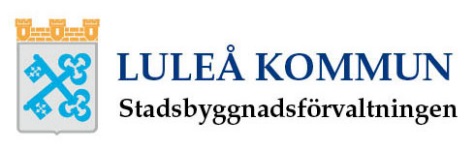 FÖRTECKNING ÖVER MÄTARNUMMER OCH PLACERINGARFÖRTECKNING ÖVER MÄTARNUMMER OCH PLACERINGARProjektnamnObjektsnummerDatumBeställare/ByggherreBeställare/ByggherreBeställare/ByggherreBeteckningBenämningMätarnummer / leverantörPlacering i byggnadenNoteringar